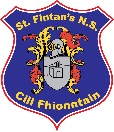 St. Fintan’s National SchoolCalendar for School Year 2024 – 2025School reopens Thursday 29th August 2024 8.50amTailored time arrangements apply for new-intake junior infants. Full school day for all other pupils.October Midterm BreakSchool closed from Monday the 28th October 2024 to Friday 1st November 2024 inclusiveChristmas HolidaysSchool closes 12pm Friday 20th  December 2024School reopens: Monday 6th January 2025 at 8.50amSt. Brigid’s Bank HolidayMonday 3rd  February 2025February Midterm BreakSchool closed Thursday 20th February 2025 and Friday 21st February 2025 inclusiveSt Patrick’s HolidaySchool closed Monday 17th  March 2025Easter HolidaysSchool closes 12pm Friday 11th April 2025School reopens: Monday 28th April 2025May Bank HolidaySchool closed Monday 5th May 2025June Bank HolidaySchool closed Monday 2nd June 2025- Friday 6th of June inclusiveLast day of term: Friday 27th June 2025 - School closes at 12pm* Junior & Senior Infant Day: 8.50am – 1.30pm. 1st – 6th Class Day: 8.50am – 2.30pm * Dates for Sacraments of First Penance, Holy Communion and Confirmation, once provided to the school by St. Fintan's Parish, will be provided to parents promptly.* The school calendar, set by the St. Fintan’s NS Board of Management, operates in line with Department of Education requirements: https://www.education.ie/en/Circulars-and-Forms/Active-Circulars/cl0005_2020.pdf __________________________________________________St. Fintan’s NS, Carrickbrack Road, Sutton, Dublin 13 www.stfintansns.ie 